Any Parish Council Catholic Women’s League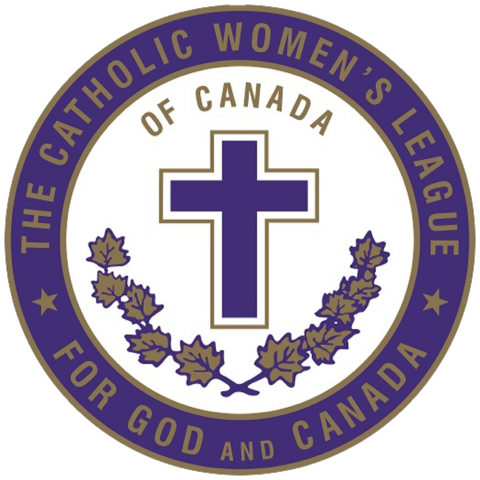 Fashion Afternoon!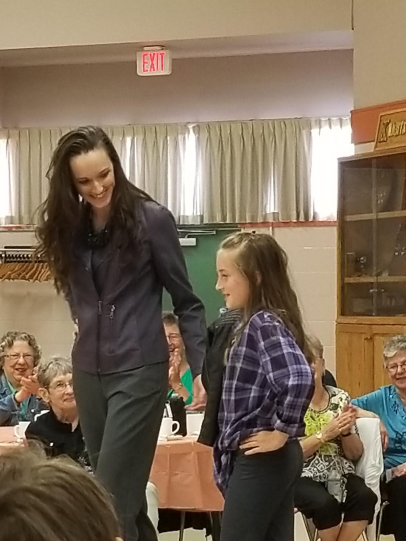 Saturday, May 7, 20231:00 p.m. – 3:00 p.m.Any Parish HallToday’s ScheduleMother and Daughter collectionMothers on the Go collectionGrandmother Chic collectionProfessional Mothers collectionJuniors Fun in the Sun collectionDate Night CollectionsSpecial Thanks go out to…Any Parish – for the use of the HallMomma Mary’s Boutique – for supplying the clothes for the showAny Parish Youth Group – for helping model the juniors’ collectionMrs. Helen Grice – for organizing the event!Mom and Pops Cafe – for catering the reception after the showThe members – for organizing and modeling these clothes!